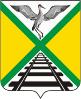  СОВЕТ МУНИЦИПАЛЬНОГО РАЙОНА                                                     «ЗАБАЙКАЛЬСКИЙ РАЙОН»	РЕШЕНИЕ	Проектп.г.т.Забайкальск__ февраль 2023 года                                                                                     № ___О внесении изменений в решение Совета муниципального района «Забайкальский район» от 30 ноября 2022 года № 125 «О передаче части полномочий муниципальным районом «Забайкальский район» сельскому поселению «Красновеликанское»В соответствии с частью 4 статьи 14, частью 4 статьи 15 Федерального закона от 06 октября 2003 года № 131-ФЗ «Об общих принципах организации местного самоуправления в Российской Федерации», Бюджетным Кодексом Российской Федерации от 31 июля 1998 года №145- ФЗ, Законом Забайкальского края от 05 октября 2009 года №248-ЗЗК «Об отдельных вопросах защиты населения и территорий Забайкальского края от чрезвычайных ситуаций природного и техногенного характера», Законом Забайкальского края от 10 июня 2020 года №1826-ЗЗК «Об отдельных вопросах организации местного самоуправления в «Забайкальском крае»,  руководствуясь статьей 24 Устава муниципального района «Забайкальский район», Совет муниципального района «Забайкальский район» решил:1. Внести в решение Совета муниципального района «Забайкальский район» от 30 ноября 2022 года № 125  «О передаче части полномочий муниципальным районом «Забайкальский район» сельскому поселению «Красновеликанское» изменение следующего содержания: 1.1. исключить подпункт 1.2.  пункта 1 «участие в предупреждении и ликвидации последствий чрезвычайных ситуаций в границах поселения»;1.2. подпункт 1.3. пункта 1 читать в новой редакции: «создание и содержание мест (площадок) накопления твердых коммунальных отходов, за исключением установленных законодательством Российской Федерации случаев, когда такая обязанность лежит на других лицах; определение схемы размещения мест (площадок) накопления твердых коммунальных отходов и ведение реестра мест (площадок) накопления твердых коммунальных отходов».2. Администрации муниципального района «Забайкальский район» расторгнуть Соглашение «О передаче полномочий по участию в предупреждении и ликвидации последствий чрезвычайных ситуаций в  границах поселения муниципальным районом «Забайкальский район» сельскому поселению «Красновеликанское». 3. Действие настоящего решения распространяется на правоотношения с 1.01.2023 года4.Официально опубликовать  и обнародовать настоящее решение в порядке, установленном Уставом муниципального района «Забайкальский район».5. Контроль за исполнением данного решения возложить на Главу муниципального района «Забайкальский район».Глава муниципального района  «Забайкальский район»                                                            А.В. Мочалов 